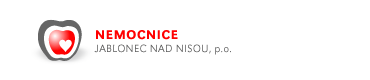 Magnetická rezonance 1,5TRDG OdděleníNemocnice Jablonec nad Nisou, p.o.Nemocniční 4446/15466 01 Jablonec nad NisouTechnické podmínky  1. Přístroj2. Diagnostická stanice3. Ostatní4. Záruka a pozáruční servisPříloha: Formulář technické specifikace dodávek1) PřístrojDodávka nového kompletního přístroje pro magnetickou rezonanci o síle 1,5T s veškerým příslušenstvím, včetně tlakového injektoru, stínění místnosti, ventilačního systému, chladícího systému apod.MR Přístroj:Nový přístroj pro magnetickou rezonanci o síle magnetického pole 1,5T s výkonným gradientním a RF systémem, digitálním převodním systémem a výkonným rekonstrukčním systémem. Přístroj bude určený pro kompletní diagnostiku v oblastech chirurgie, onkologie, kardiologie a interních nemocí, zejména tedy zobrazování CNS, muskuloskeletálního systému, vnitřních orgánů včetně kompletní analýzy srdce, diffusní, perfusní a spektroskopická zobrazování apod. Musí obsahovat nejmodernější nástroje a techniky získávání obrazu, paralelní techniky a pokročilé rekonstrukční nástroje.Přístroj bude vybaven dedikovanými RF cívkami pro vyšetření v rozsahu celého těla a jednotlivých orgánů.Součástí dodávky také bude RF kabina, kompletní chladící systém, ventilační a kamerový systém pro sledování pacienta při vyšetření a tlakový injektor kontrastní látky.Součástí dodávky bude také prezentační systém pro vizuální komunikaci s pacientem.Minimální technické parametry přístroje jsou uvedeny v příloze.Akviziční stanice:Dostatečně výkonná akviziční stanice osahující veškeré vyšetřovací protokoly se sekvencemi pro jednotlivé oblasti vyšetření. Přístroj disponuje pokročilými sekvencemi pro zobrazování pomocích nejmodernějších technik uvedených v minimálních technických parametrech přístroje.Tlakový injektor:MR kompatibilní tlakový injektor pro aplikaci kontrastní látky s ovládáním od akviziční stanice. Injektor musí umožnovat programovatelnou aplikaci kontrastní látky a fyziologického roztoku, komunikaci pomocí funkce modality worklist a odesílání reportu do PACS.2) Diagnostické staniceDiagnostická stanice bude řešena formou serverové (portálové) instalace na HW dodaný dodavatelem v součinnosti s IT oddělením zadavatele. HW musí splňovat veškeré výkonové požadavky na plynulý provoz diagnostických aplikací, vytváření analýz a rekonstrukcí a listování snímky při paralelní práci alespoň osmi uživatelů. Součástí bude serverové úložiště dat pro dočasné ukládání obrazových dat a přímý přístup pro diagnostický SW. HW musí splňovat veškeré aktuální bezpečnostní požadavky pro připojení do datové sítě zadavatele, zejména s ohledem na ochranu dat, průnik do datové sítě zadavatele, ochranu před škodlivým SW a neoprávněnou změnou nebo shromažďováním dat. SW musí být podporovaný výrobcem a průběžně aktualizovaný po celou dobu životnosti. Při ukončení podpory dané verze SW výrobcem musí být SW aktualizován na podporovanou verzi.Technickým řešením bude diagnostický server v rack provedení do stojanu, řešený jako jedno zařízení, dodáno vč. 2x redundantního napájecího zdroje nebo obdobné adekvátní řešení. Systém/server musí běžet ve virtualizovaném prostředí (VMware 7.0 a vyšší). Z toho důvodu musí být server postaven na procesorech kompatibilních s procesory Intel ve stávajících serverech ve vlastnictví zadavatele. Zadavatel připouští i jiné adekvátní obdobné řešení.SW a technologické vybavení je specifikované ve formuláři technické specifikace dodávky.Zadavatel umožňuje využití či provedení upgrade stávajících diagnostických serverů (portálů) ve vlastnictví zadavatele (Philips Intellispace Portal XII) a využít tak již zakoupené licence a přístupy všech grafických modů. Základním a nepodkročitelným minimem je naplnění cílového stavu všech SW licencí popsaných v zadávacích podmínkách. Nutností je potřeba migrace všech zakoupených licencí do nového serveru.Dále musí SW umožňovat funkci „Pre-fetch“, tedy automatické vyhledání vyšetření aktuálního pacienta v nemocničním PACS s možností automatického kopírování na lokální úložiště diagnostické portálové stanice, dle předem nastavených kritérií. Diagnostický SW musí umožňovat automatickou pokročilou analýzu dat prováděnou na pozadí, dle zadaných kritérií a druhu vyšetřeníDále budou součástí dvě PC stanice s HW konfigurací odpovídající optimálním požadavkům na provoz diagnostického SW a dvěma LCD monitory s IPS panelem o úhlopříčkách minimálně 30“ a 24“.3) Ostatní	Dodávka musí obsahovat kompletní technologické zpracování dle dispozic požadovaných RDG oddělením Nemocnice Jablonec nad Nisou, p.o., předinstalační přípravu, dodání systému a technologického rozvaděče, montáž přístroje s nutnými úpravami vyšetřovací a technické místnosti včetně nové RF kabiny, vzduchotechniky, chlazení a dále dle technické specifikace, uvedení do bezvadného provozu a zaškolení personálu. Dále musí být součástí dodávky demontáž a převzetí či likvidace stávajícího MR přístroje f. Philips Achieva dStream 1,5T.	Součástí dodávky musí být UPS pro akviziční stanici a jednotlivé diagnostické stanice s dostatečnou kapacitou pro uchování již získaných dat, dokončení administrativní a diagnostické práce bez ztráty dat.	Součástí dodávky je také klimatizační jednotka(y) v místnosti s akviziční stanicí, případně také v jiných místnostech s příslušenstvím přístroje, dostatečně výkonných pro dosažení předepsaného pracovního prostředí přístroje a příslušenství.	V období prvních tří měsíců od uvedení do provozu musí být k dispozici aplikační specialista dodavatele pro nastavení parametrů přístroje, vyšetřovacích sekvencí, rekonstrukčních protokolů a přizpůsobení vyšetřovacích postupů, a to v rozsahu pěti pracovních dnů dle domluvy s personálem RDG oddělení Nemocnice Jablonec nad Nisou, p.o.	Systém musí splňovat veškeré legislativní normy pro provoz na území České republiky.	Součástí dodávky bude technická a uživatelská dokumentace v českém jazyce a protokolární předání. Technická dokumentace může být v anglickém jazyce.4) Záruka a pozáruční servis	Doba záruky na všechny komponenty dodávky, tedy zejména přístroje, včetně gradientního a RF systému, RF cívek, vyšetřovacího stolu, příslušenství, akviziční a diagnostické stanice (HW i SW), rekonstrukčních zařízení, tlakového injektoru, monitorů, UPS bude 24 měsíců. Součástí bude také aktualizace všech instalovaných SW na komponentech dodávky na aktuálně poslední dostupnou verzi dodavatele, zejména s ohledem na IT bezpečnost, opravy SW a doplnění a rozšíření funkcí dodané verze SW.	V době záruky zajistí dodavatel také provádění všech předepsaných kontrol jednotlivých součástí dodávky.	Pozáruční autorizovaný servis všech součástí dodávky, včetně dodávky originálních náhradních dílů a komponentů, servis a náhradní díly tlakového injektoru a provádění všech předepsaných pravidelných kontrol, pak na následných 6 let (72 měsíců). Cena pozáručního servisu bude samostatnou položkou v rámci zadávacího řízení.
Dodavatelem garantovaná doba provozu přístroje (uptime) bude 95 % kalendářních dní za rok. 	Servis bude zajišťován pouze osobami, které splňují podmínky pro pracovníka provádějícího servis dle Části 8 ZZP. Příloha 1: Formulář technické specifikace dodávekNávod k vyplnění: Účastník vyplní obchodní název a typové označení nabízeného přístroje a dále do posledního (pravého) sloupce tabulky s označením „Nabídnuto“ uvede ke každému parametru údaje prokazující splnění zadavatelem požadovaných hodnot. U číselně vyjádřených parametrů uvede konkrétní nabízenou hodnotu daného parametru. U parametrů popsaných slovně uvede název nebo jiné označení konkrétní nabízené technologie. V případě, že to s ohledem na charakter parametru není možné, potvrdí splnění požadavku uvedením „Ano“ (v případě absolutních parametrů), popř. „Ano/Ne“ s uvedením konkrétní varianty či hodnoty (v případě hodnocených parametrů). Detailní popis hodnocení nabídek je uveden v čl. 12 zadávacích podmínek k veřejné zakázce. Obchodní název a typové označení přístroje:Popis požadovaných technických parametrůZadavatelem požadovaná hodnotaTyp parametruNabídnuto MR přístroj, gradientní a RF systém, akviziční staniceMR přístroj, gradientní a RF systém, akviziční staniceMR přístroj, gradientní a RF systém, akviziční staniceMR přístroj, gradientní a RF systém, akviziční staniceSíla základního magnetického pole minimálně1,5 TAbsolutníTyp magnetu – supravodivý, bezodparovýAnoAbsolutníBez-heliový MRI systém. Obsah chladícího média (Helia) v systému max. 15 litrů Ano / NeHodnocenýAno = 5 bodůNe = 0 bodůPrůměr gantry minimálně 
70 cmAbsolutníGarantovaná homogenita magnetického pole pro 40 cm DSV (průměru kulového objemu)maximálně 
0,8 ppmHodnocenýRozmezí 
0,8-0,65 ppm 
= 0 bodů / méně nebo rovno 0,64 ppm = 5 bodůMaximální vyšetřovací FoV minimálně 50x50x50 cmAbsolutníNosnost stolu ve všech pozicích minimálně 250 kgAbsolutníSkenovací rozsah minimálně 
180 cmHodnocenýRozmezí 
180-195 cm 
= 0 bodů / 
více nebo rovno 196 cm = 3 bodyTransportní systém pro urychlený odvoz pacienta z MR vyšetřovny bez překládání pacienta = transport na vyšetřovacím stoleAnoAbsolutníAbsolutní, nikoliv efektivní (nebo přepočtená), maximální amplituda gradientu v každém směru (X,Y,Z) minimálně 
44 mT/mAbsolutníAbsolutní, nikoliv efektivní (nebo přepočtená), maximální slew rate v každém směru (X,Y,Z) minimálně 
200 T/m/sAbsolutníMinimální „Repetition time“ pro T1 3D nekoherentní (spoiled) gradientní echo v rozlišení 128x128, maximálně 
0,82 msHodnocenýRozmezí 0,82-0,72 ms = 0 bodů / méně nebo rovno 0,71 ms = 3 bodyMinimální „Echo time“ pro T1 3D nekoherentní (spoiled) gradientní echo v rozlišení 128x128, maximálně 
0,25 msHodnocenýRozmezí 0,25-0,20 ms = 0 bodů/ méně nebo rovno 0,19 ms = 3 bodyVýstupní výkon RF vysílače minimálně 
16 kWAbsolutníPočet nezávislých kanálů RF přijímače minimálně 96AbsolutníMaximální dynamický rozsah RF přijímače minimálně 
160 dBAbsolutníMaximální dosažitelná rekonstrukční matrice (uveďte hodnotu v jednom směru)minimálně 1024x1024 pxHodnocený Rozmezí 1024-1536 px = 0 bodů / více nebo rovno 1537 px = 3 bodyRychlost rekonstrukce v matrici 256 x 256 při 100% FoV Minimálně
40 000 rec/sAbsolutníRAM rekonstrukčního počítače minimálně 64GBAbsolutníÚložná kapacita pro obrazová data minimálně 
400 GBAbsolutníMonitor LCD minimálně 19“AbsolutníArchivační jednotka pro záznam dat na CD a DVDAnoAbsolutníVCG/ECG, respirační gatingAnoAbsolutníTechnologie pro snížení hluku během vyšetření beze změny doby akviziceAnoAbsolutníSenzory pro respirační synchronizaci trvale k dispozici v systému, bez nutnosti manipulace obsluhou, umožňující snímání pacienta v orientaci hlavou i nohami vpřed.AnoAbsolutníObousměrný komunikační systém s pohotovostní signalizací pacientem AnoAbsolutníSystém pro automatické hlasové povely pacientovi v průběhu vyšetření – minimálně pokyn k nádechu, výdechu a zadržení dechu AnoAbsolutníDetekční cívkyHlavo/krční cívka umožňující vyšetření s minimálně 15 kanályAnoAbsolutníKombinace cívek pro vyšetření páteře s pokrytím min. 90 cm umožňující vyšetření dané oblasti s minimálně 30 kanályAnoAbsolutníKombinace cívek pro celotělové vyšetření s pokrytím min. 180 cm obsahující alespoň dvě vícekanálové povrchové matrix cívky pro vyšetřování břišních orgánů, hrudníku, srdce a cév dolních končetin, umožňující vyšetření celého těla v požadovaném pokrytí minimálně s celkovým počtem 96 kanálů bez nutnosti repozice cívekAnoAbsolutníDedikovaná (= přímo výrobcem určená pouze pro danou anatomickou oblast) cívka pro vyšetření kolenního kloubu umožňující vyšetření minimálně 15 kanályAnoAbsolutníDedikovaná (= přímo výrobcem určená pouze pro danou anatomickou oblast) cívka pro vyšetření ramenního kloubu umožňující vyšetření minimálně 12 kanályAnoAbsolutníDedikovaná (= přímo výrobcem určená pouze pro danou anatomickou oblast) cívka pro vyšetření zápěstí umožňující vyšetření minimálně12 kanályAnoAbsolutníPočet kanálů dedikované cívky (= přímo výrobcem určené pouze pro danou anatomickou oblast) pro vyšetření kotníku minimálně 8Hodnocený 8-12 kanálů 
= 0 bodů / více než 12 kanálů = 3 bodyDedikovaná (= přímo výrobcem určená pouze pro danou anatomickou oblast) prsní cívka umožňující vyšetření minimálně 14 kanályAnoAbsolutníTyp cívky pro vyšetření končetin – předloktí, loketDedikovaná (= přímo výrobcem určená pouze  pro danou anatomickou oblast) cívka pro vyšetření končetin – předloktí, loket s pokrytím ve FH směru alespoň 20 cm - s minimálně 12 kanályNEBOFlexibilní univerzální cívka s minimálně 12 kanály s pokrytím alespoň 20 cmDedikovaná / FlexibilníHodnocený Dedikovaná 
= 3 body / Flexibilní 
= 0 bodůVícekanálová univerzální flexibilní cívka střední velikostiAnoAbsolutníCelkový počet dodaných RF příjímacích cívek splňujících požadované parametry pro jednotlivé RF cívky minimálně 
8 kusůAbsolutníPříslušenstvíPříslušenstvíPříslušenstvíPříslušenstvíTlakový injektor pro magnetickou rezonanci – pístový s dvěma písty, jedním pro kontrastní látku a druhý pro fyziologický roztok s ovládáním od akviziční stanice a programovatelným množstvím a rychlostí průtoků obou médií. Možnost odeslání informací o aplikované kontrastní látce pacientovi do PACS a funkce Modality WorklistAnoAbsolutníKompletní sada příslušenství pro RF cívky, vyšetřovací stůl a uložení a polohování pacienta.Polohovací a fixační pomůcky k uložení pacienta do všech poloh k vyšetření – upevnění dolních končetin, rukou, vypodložení těla, zatížení částí tělaMěkké podložky pro polohování a komfortní uložení pacienta při vyšetření – podložky pod tělo, hlavu, končetinyPříslušenství (zrcadlo) pro umožnění výhledu pacienta z nitra MR přístroje při vyšetřeníVýplně a měkké příslušenství RF cívekChrániče sluchu (sluchátka) jak samostatné, tak ve verzi s přenosem zvuku k pacientovi (hlas, audio)AnoAbsolutníKlimatizační jednotka prostoru s akviziční stanicí, v případě potřeby dané podmínkami dodavatele také v jiných místnostech s příslušenstvím přístroje, dostatečně výkonných pro dosažení předepsaného pracovního prostředí MR přístroje a příslušenství.AnoAbsolutníPříslušenství pro zvýšení komfortu pacienta při vyšetření – obrazovka či projekční plocha s příslušenstvím umožňující sledování uživatelsky volitelného video obsahu při vyšetřeníAnoAbsolutníPříslušenství pro zvýšení komfortu pacienta při vyšetření – hlasové a vizuální pokyny pacientovi v průběhu vyšetření.AnoAbsolutníInformace o probíhajícím vyšetření vizuálně se zobrazující pacientovi v průběhu vyšetření (trvání sekvence, doba zadržení dechu apod.) Ano / NeHodnocenýAno = 3 body Ne = 0 bodůUPS pro akviziční stanici a jednotlivé diagnostické stanice s dostatečnou kapacitou pro uchování již získaných dat a ukončení administrativní a diagnostické práce bez ztráty datAnoAbsolutníAkviziční stanice – Akviziční a vyšetřovací technikyAkviziční stanice – Akviziční a vyšetřovací technikyAkviziční stanice – Akviziční a vyšetřovací technikyAkviziční stanice – Akviziční a vyšetřovací technikyPřednastavené akviziční protokoly pro jednotlivá vyšetření obsahující konkrétní a modifikovatelné náběrové sekvence. AnoAbsolutníKompletní DICOM 3.0 kompatibilita (DICOM Modality Worklist, Storage Commitment, Print, Query/Retrieve, MPPS)AnoAbsolutníÚložná kapacita pro obrazová data minimálně 
500 GBAbsolutníNástroje pro rozpoznání anatomie a automatizované plánování v oblasti hlavy, páteře a velkých kloubůAno / NeHodnocený Ano = 3 body Ne = 0 bodůNástroje pro časování dávkování kontrastní látky a pro sledování průtoku této kontrastní látky cévami pomocí "fluoroskopického“ triggeringuAnoAbsolutníTechnologie pro snížení hluku během vyšetření beze změny doby akvizice na základě pozvolnějšího náběhu a sestupu gradientní vlnyAnoAbsolutníZákladní vyšetřovací techniky pro 2D a 3D zobrazení a akvizici dat:Korekce signálové homogenityZlepšení zobrazení tekutin použitím krátkého TR času a snížením akvizičního času – 2D a 3D T2w spin echo sekvenceVyšetření více polí v ose z (oblastí těla) s automatickým pohybem stolu, možností různého FOV, rozlišení geometrie a využití paralelních akvizičních technik.Automatická fůze snímků z více polí v ose zAnoAbsolutníZákladní vyšetřovací techniky s potlačením artefaktů od kovových implantátů AnoAbsolutníPokročilé techniky na potlačení artefaktů od kovů, jako například kovových implantátů, ve 2D i 3D obraze na základě techniky SEMAC = gradientní kompenzace VAT–„View Angel Tilting“ s přídavnými kroky fázového kódování nebo MAVRIC = 3D sekvence rychlého spinového echa s úzkopásmovou frekvenčně selektivní excitací ve spojení s VAT a přidáním z-gradientu během multispektrální excitace i čtení (nebo jejich kombinace). Redukce susceptibilních artefaktů musí probíhat jak v rovině „in-plane“, tak i „through-plane“AnoAbsolutníVyšetřovací techniky pro potlačení pohybových artefaktů pomocí vzorkování pásů rotujících kolem středu k-prostoru (radiální akvizice dat) s převzorkováním středu k-prostoru s možností korekce pohybu určené pro 2D SE i Gradientní sekvence, T1w, T2w, DWI a FLAIR pro všechny anatomické oblasti – CNS, Páteř, orgány břicha a pánve, prsa, muskuloskeletální systém,Technika musí být kompatibilní s paralelními akvizičními technikami.  AnoAbsolutníVyšetřovací techniky pro potlačení pohybových artefaktů pomocí vzorkování pásů rotujících kolem středu k-prostoru (radiální akvizice dat) s převzorkováním středu k-prostoru s možností korekce pohybu určené pro 3D GRE T1w sekvence pro vyšetření jater nezávisle na dýchání pacienta, vyšetření páteře, mozku a C páteře, prostaty.Technika musí být kompatibilní s paralelními akvizičními technikami a technikou suprese tuku typu DIXONAnoAbsolutníVyšetřovací techniky se supresí tuku typu DIXON s dvou i tříbodovou technikou – kombinace 2 nebo 3 ech s různým TE, pro sekvence TSE (T2w, T1w, PDw, FLAIR) a  2D a 3D gradientní sekvenceTechniky musí být určené pro oblasti mozku, páteře, prsou, břišních a pánevních orgánů a muskuloskelelárního systému.AnoAbsolutníVyšetřovací techniky se supresí tuku typu DIXON v kombinaci s radiální akvizicí dat pro redukci pohybových a susceptibilních artefaktů, pro sekvence TSE (T2w, T1w, PDw, FLAIR) i 2D a 3D gradientní sekvence. Techniky musí být určené pro oblasti mozku, páteře, prsou, břišních a pánevních orgánů a muskuloskelelárního systému.AnoAbsolutníVyšetřovací techniky se supresí tuku typu DIXON v kombinaci s radiální akvizicí dat pro redukci pohybových a susceptibilních artefaktů určených pro zobrazování velkých FOV (= v ose z více něž 50 cm) při zachování vysokého rozlišení a vícenásobného náběru dat v ose z pro pokrytí celého těla a angiografii dolních končetin.Technika určená minimálně pro gradientní sekvence a MR angiografiiAnoAbsolutní3D vyšetřovací techniky s isotropickou velikostí voxelu pro spin echo T1w, T2w a PDw sekvence kompatibilní s paralelními akvizičními technikami určené pro vyšetřování minimálně mozku, páteře, muskuloskeletálního systému, prsou a pánevních orgánů.AnoAbsolutní3D vyšetřovací technika s isotropickou velikostí voxelu pro Spin echo T2w sekvence s redukcí tuku a signálu cév, kompatibilní s paralelními akvizičními technikami. Technika určena pro zobrazení nervových struktur brachiálního nebo lumbálního plexu.AnoAbsolutní3D vyšetřovací techniky s isotropickou velikostí voxelu pro Gradient echo T1w, T2w sekvence, kompatibilní s paralelními akvizičními technikami určené pro vyšetřování minimálně mozku a srdceAnoAbsolutní3D vyšetřovací techniky vyšetření mozku s isotropickou velikostí voxelu pro Spin echo T1w sekvence obsahující black-blood prepuls k potlačení signálu cévní krve ke zlepšení rozlišení signálu cévního lumen od intraluminárního signálu. Technika je kompatibilní s paralelní akvizicí dat.AnoAbsolutníVyšetřovací techniky pro 2D i 3D gradient echo SWI zobrazování mozku s vysokým rozlišením, kombinující magnitudová a fázová data s možností akvizice více ech (multi-echo) a kompatibilní s paralelními akvizičními technikami.AnoAbsolutníVyšetřovací techniky pro funkční MRI vyšetření mozku na základě fMRI BOLD s akvizicí dat v reálném čase a korekcí pohybových artefaktůAnoAbsolutní3D vyšetřovací techniky s isotropickou velikostí voxelu pro balancované Gradient echo T1w, T2w sekvence, kompatibilní s paralelními akvizičními technikami a s radiální akvizicí dat pro redukci pohybových a susceptibilních artefaktů, určené pro vyšetřování vnitřního zvukovodu.AnoAbsolutníVyšetřovací techniky pro kompenzaci pohybových artefaktů z dýchání pomocí přizpůsobení kroků fázového kódování s nízkou amplitudou a vysokou amplitudou průběhu dechového cykluAnoAbsolutníVyšetřovací technika pro jedno i více-fázovou dynamickou akvizici dat (dynamika sycení kontrastní látkou) pro vyšetření břišních orgánů, nezávislá na dýchání pacienta.AnoAbsolutníParalelní akviziční techniky pro paralelní akvizici dat na základě obrazu (image-based) ve 2D i 3D s vysokými faktory urychlení, výbava pro zpracování dat paralelní akviziční technikou.Techniky musí být určené pro veškeré anatomické oblasti, tedy CNS a páteř, muskuloskeletální systém, orgány břicha pánve a hrudníku, prsou a cévního systému.AnoAbsolutníAkcelerační vyšetřovací techniky pracující na principu podvzorkování k-prostoru metodou compressed sensing. Techniky musí být určené pro veškeré anatomické oblasti, tedy CNS a páteř, muskuloskeletální systém, orgány břicha pánve a hrudníku, prsou a cévního systému.AnoAbsolutníAkcelerační vyšetřovací techniky pro funkční vyšetření mozku a DWI/DTI sekvence na základě simultánní excitace více řezů (Simultaneous Multi-Slice imaging) využívající komplexní RF pulzy společně s paralelními akvizičními technikami k současnému snímání několika řezů podél osy Z.AnoAbsolutníZákladní techniky DWI zobrazování a difusní vyšetřovací techniky pro echoplanární a difúzní zobrazení s vysokým rozlišením = Gradientní EPI DWI.Techniky musí být určené pro veškeré anatomické oblasti, tedy CNS, muskuloskeletální systém, orgány břicha a hrudníku a prsouAnoAbsolutníReadout-segmentované DWI zlepšující rozlišení a redukující susceptibilní artefaktyAnoAbsolutníVyšetřovací techniky pro diffusně vážené rychlé Spin echo sekvence určené pro vyšetření minimálně mozku, páteře a vnitřního zvukovodu.AnoAbsolutníVyšetřovací techniky pro diffusně vážené multi-shot Spin echo sekvence využívající radiální akvizici dat k redukci pohybových a susceptibilních artefaktů.Techniky určené pro vyšetření mozku, páteře a celotělového DWI vyšetřeníAnoAbsolutníVyšetřovací techniky malého objemu a malého FOV s plnou matricí při difusním a BOLD EPI zobrazení bez artefaktů z okolní tkáně pomocí vnitřní objemové excitace, kompatibilní s paralelními akvizičními technikami.Techniky musí být určené pro oblasti mozku, páteře, břišních a pánevních orgánů (prostata, pankreas)AnoAbsolutníRozšíření vyšetřovací techniky malého objemu a malého FOV s plnou matricí při difusním a BOLD EPI zobrazení o mechanismus zvýšení SNR a snížení pohybových artefaktů zapojením 2D navigator-based korekce a paralelní technikyTechnika určená pro vyšetření minimálně pro oblast páteře.AnoAbsolutníVyšetřovací a SW techniky pro difuzní vážení (DWI) s tvorbou kalkulovaných difuzně vážených snímků s volitelnou hodnotou b (computed b-values, cDWI)AnoAbsolutníVyšetřovací techniky pro difuzní vážení s možností náběru nejméně 32 směrů difuze pro zobrazení difuzního tensoru a DTI traktografieAnoAbsolutníTechnologie na zlepšení EPI sekvencí (DWI, DTI, fMRI a BOLD) zobrazení mozku redukující b0 distorze obrazu a zvyšující geometrickou věrnost obrazu.AnoAbsolutníTechnologie na korekci ADC mapy kompenzací nedokonalé linearity gradientního pole při krajních polohách a ve velkém FOVAnoAbsolutníCelotělová onkologická vyšetření („Whole-Body“ techniky, zobrazení břišních orgánů, zobrazení typu PET), pediatrická vyšetřeníAnoAbsolutníVyšetřovací techniky pro celotělové difuzně váženě skeny s potlačením okolních tkání na pozadí pomocí inversního pulzu. Výsledkem je zobrazení aktivních lézí na světlém pozadí.Celé tělo je skenováno ve 4-5 blocích bez nutnosti repozice RF cívek nebo pacienta.AnoAbsolutníBalancované (steady-state) gradient-echo akvizice pro 2D i 3D sekvenceAnoAbsolutníSpoiled T2*w sekvence pro zobrazení C páteře a muskuloskeletálního systémuAnoAbsolutníVyšetřovací techniky diagnostiky prsou s vysokým rozlišením a 3D zobrazením s potlačením signálu tukuAnoAbsolutníDynamické kontrastní vyšetřovací techniky diagnostiky prsou s potlačením tukuAnoAbsolutníVyšetřovací techniky pro spektroskopická vyšetření = single-voxel, multivoxel a multislice protonová spektroskopieAnoAbsolutníKontrastní angiografické techniky využívající zkrácení T1 relaxace gadoliniové látky v cévách, včetně multietážového zobrazení dolních končetin s potlačením okolní tkáně za pomocí potlačení tuku technikou DIXON a umožňující eliptický/centrický náběr K-prostoruAnoAbsolutníKontrastní ultrarychlé sekvence MR angiografie umožňující získávat snímky rychlostí 1-2/sekundu a zobrazující průchod bolusu kontrastní látky, za pomocí techniky view-sharing a podsamplováním K-prostoru s redukcí kontaminace časného signálu venosní krveAnoAbsolutníNon-kontrastní techniky MR angiografie typu Time-of-Flight (TOF) v 2D a 3D.AnoAbsolutníNon-kontrastní techniky MR angiografie typu fázový kontrast (PC MRA) v 2D a 3D, včetně měření rychlosti toků VENCAnoAbsolutníNon-kontrastní techniky MR angiografie typu 3D FSE MRA, gatované pomocí srdce nebo periferního pulsuAnoAbsolutníNon-kontrastní techniky MR angiografie typu inflow b-SSFP s inverzním potlačením tukuAnoAbsolutníVyšetřovací techniky pro diagnostiku kloubů, včetně drobných kloubůAnoAbsolutníVyšetřovací techniky pro hodnocení časných změn chrupavek kloubůAnoAbsolutníVyšetřovací techniky pro komplexní vyšetření srdce = morfologie srdce, perfúze myokardu, zobrazení viability myokardu:Techniky zajišťující kompensaci pohybů srdce: prospektivní triggering a retrospektivní gatingNástroje a příslušenství pro snímání srdeční akce pro gating a triggeringVyšetřovací techniky pro kvantifikaci tokuVyšetřovací techniky pro T1 a T2 mapování myokarduVyšetřovací techniky pro zobrazení koronárních cév bez nutnosti zadržení dechuVyšetřovací techniky pro MR angiografii srdečních tepen bez aplikace kontrastní látky3D ne-selektivní balancované rychlé gradientní sekvence pro vyšetření srdce – T2w a T1wBlack-Blood imagingTechniky pro určení optimální doby zpoždění inverzního pulzuAkcelerační paralelní techniky typu Compressed Sense pro vyšetření srdceAkcelerační techniky typu k-t BLAST (Broad-use Linear Acquisition Speed-up Technique) a k-t SENSE (Sensitivity Encoding) pro rychlé dynamické vyšetření srdceRychlé dynamické zobrazování srdce a funkční zobrazeníMultifázové zobrazení kinetiky celého srdceTechniky zobrazení s malým FOV určené pro vyšetřování srdce při zachování rozlišeníTechniky potlačení tuku typu DIXON s radiální akvizicí dat pro rychlé gradientní sekvence s redukcí pohybových a susceptibilních artefaktůAnoAbsolutníRekonstrukce snímků z raw dat pomocí umělé inteligence, AI-Deep learning technologie, kombinovaná s metodou akvizice dat pomocí akceleračních paralelních technik.Rekonstrukce musí být dostupná pro rychlé spin echo a gradientní echo sekvence pro všechny anatomické oblasti = mozek, páteř, orgány hrudníku včetně srdce a prsou, orgány břicha a pánve včetně prostaty, muskuloskeletálního systému a celotělových vyšetření, sekvence typu DIXON, sekvence s radiálním náběrem dat pro potlačení pohybových artefaktů, diffusní sekvence včetně celotělových, SWI sekvence a T1 a T2 mapování.AnoAbsolutníAkviziční stanice – analýza dat, SW licenceAkviziční stanice – analýza dat, SW licenceAkviziční stanice – analýza dat, SW licenceAkviziční stanice – analýza dat, SW licenceAutomatické sloučení snímků z několika akvizic stejného vyšetření k vytvoření jediného celkového obrazuAnoAbsolutníTvorba MPR, MIP, a Volumových rekonstrukcíAnoAbsolutníMR subtrakce umožňující základní výpočty mezi dvěma objemy včetně sčítání, odčítání a poměru z jedné dynamické řadyAnoAbsolutníMR difúze pro analýzu difúzních a anizotropních vlastností tkáně, hodnocení DWI sérií, vytváření parametrických map (ADC, eADC, FA)AnoAbsolutníPokročilé zpracování a analýza difúzně vážených snímků, zobrazení kalkulovaných difúzně vážených snímků (cDWI) s volitelnou hodnotou bAnoAbsolutníHodnocení MR spektroskopie, automatická identifikace anatomie pro výběr vhodných metabolitů, grafická prezentace dat (metabolické i poměrové mapy)AnoAbsolutníVizualizace a kvantifikace dynamiky průtoku krveAnoAbsolutníDiagnostická stanice Serverové portálové řešení diagnostické stanice v datové síti zadavatele – připojení do sítě 10Gbit kartou SFP+ nebo Base-TAnoAbsolutníDodaný HW pro instalaci portálového řešení splňující optimální kvalitativní nároky na plynulou práci dle rozsahu množství paralelních přístupů a souběžné práce všech možných uživatelů. HW splňuje bezpečnostní nároky a požadavky pro připojení do datové sítě zadavatele, zejména s ohledem na ochranu dat, průnik do datové sítě zadavatele, ochranu před škodlivým SW a neoprávněnou změnou nebo shromažďováním dat. SW musí být podporovaný výrobcem a průběžně aktualizovaný po celou dobu životnosti. Při ukončení podpory dané verze SW výrobcem musí být SW aktualizován na podporovanou verzi.Požadované technické řešení: diagnostický server v rack provedení, řešený jako jedno zařízení, dodáno vč. 2x redundantního napájecího zdroje. Systém/server musí běžet ve virtualizovaném prostředí (VMware 7 a vyšší).Zadavatel připouští i jiné adekvátní obdobné řešeníPožadované minimální HW vybavení serveru: - Dodané procesory musí být plně kompatibilní se serverovými procesory značky Intel ve vlastnictví zadavatele (podmínka provozu ve VMware vCenter).  - Diskové pole pro data a operační systém sestávající se z SSD disků v Raid-6 po 1 TB.Zadavatel umožňuje využít či provést upgrade stávajícího diagnostického serveru (portálu) ve vlastnictví zadavatele (Philips Intellispace Portal XII) a využít již zakoupené licence a přístupy všech grafických modů. Základním a nepodkročitelným minimem je naplnění cílového stavu všech SW licencí popsaných v zadávacích podmínkách. Nutností je potřeba migrace všech zakoupených licencí do nového nebo upgradovaného serveru.AnoAbsolutníDvě PC stanice s HW konfigurací odpovídající optimálním požadavkům na provoz diagnostického SW (portálového klienta) a dvěma LCD monitory, minimálně 30 palcovým IPS monitorem s rozlišením 4K a podporou DICOM křivky a IPS monitorem o rozměru minimálně 24 palců v rozlišení Full HD.Minimální HW požadavky odpovídají výkonové úrovni procesoru Intel i7 nejvyšší generace, minimálně 32 GB RAM, SSD disk min. 512 GB,Operační systém stanice musí být v době pořízení aktuální a podporovaný výrobcem, budou zajištěny průběžné aktualizace, případně při ukončení podpory výrobcem bude zajištěn přechod na novou podporovanou verzi a licence musí umožnovat legální použití právnickou osobou (ve firmě). Musí být umožněno zařazení klientské stanice do domény zadavatele.AnoAbsolutníMinimální úložná kapacita pro obrazová data na diskovém poli portálového serveru Minimálně 4 TBAbsolutníPočet současných přístupů uživatelů (CCU) ke všem MR aplikacím. Hodnocený bude počet přístupů nad minimální požadovaný počet.Minimálně 5Hodnocené –  6 přístupů = 1 bod,7 přístupů = 2 body,8 a více přístupů = 3 bodyMožnost zpracovávat min. 50 000 obrazů současněAnoAbsolutníAutomatické vyhledávání předchozích vyšetření pacienta dle zadaných kritérií a jejich přenos na dočasné úložiště portálového systému – Pre-FetchAnoAbsolutníAutomatické spuštění a provedení pokročilé analýzy obrazových dat na pozadí po vyhotovení a uložení na diskové pole portálové stanice dle předem zadaných kritérií AnoAbsolutníDiagnostické SW vybavení - licenceDiagnostické SW vybavení - licenceDiagnostické SW vybavení - licenceDiagnostické SW vybavení - licenceZákladní systém pro hodnocení MRI snímků – multimodalitní prohlížeč pro současné prohlížení více sad snímků se vzájemnou synchronizacíAnoAbsolutníAutomatické sloučení snímků z několika akvizic stejného vyšetření k vytvoření jediného celkového obrazuAnoAbsolutníMR subtrakce umožňující základní výpočty mezi dvěma objemy včetně sčítání, odčítání a poměru z jedné dynamické řadyAnoAbsolutníMR difúze pro analýzu difúzních a anizotropních vlastností tkáně, hodnocení DWI sérií, vytváření parametrických map (ADC, eADC, FA)AnoAbsolutníPokročilé zpracování a analýza difúzně vážených snímků, zobrazení kalkulovaných difúzně vážených snímků (cDWI) s volitelnou hodnotou bAnoAbsolutníMR T1 perfúze k vyhodnocení křivek časové intenzity T1 signálově zlepšených sériíAnoAbsolutníMR T2* (neuro) perfúze pro hodnocení cévní mozkové příhody a sledování mozkových nádorů, výpočet hemodynamických map (TTP, MTT, Tmax, atd.)AnoAbsolutníNástroje k provádění akumulace ech při zobrazování sérií s více echy, náhled, uložení a analýza vypočítaných nových sériíAnoAbsolutníHodnocení MR spektroskopie, automatická identifikace anatomie pro výběr vhodných metabolitů, grafická prezentace dat (metabolické i poměrové mapy)AnoAbsolutníTraktografie pro vizualizaci a kvantifikaci struktury bílé hmoty v mozku a míšním traktu, zobrazení a analýza nervových drah za účelem hodnocení nervových drah kolem nádorů a lézí v kombinaci s funkční oblastíAnoAbsolutníIdentifikace a vizualizace funkčních oblastí v mozku ve vazbě na lokální metabolické a hemodynamické změny, ke kterým dochází v aktivovaných oblastech mozkuAnoAbsolutníNástroje pro komplexní vyšetření srdce včetně kinematiky, perfúze a viability myokarduAnoAbsolutníAutomatická 3D segmentace srdečních oddílůAnoAbsolutníNástroje pro usnadnění analýzy myokardu pomocí dynamicky získaných kardiologických dat, umožňující porovnání klidových a zátěžových studiíAnoAbsolutníHodnocení charakteristiky tkáně myokardu pomocí kvantitativního mapování s využitím T1, T2 a T2* mapAnoAbsolutníVizualizace a kvantifikace dynamiky průtoku krveAnoAbsolutníPerfúzní mapování permeabilityAnoAbsolutníHodnocení kloubní chrupavky s využitím dat z T2 map včetně optimalizace obrazů multi-echo MR datAnoAbsolutníPředinstalační přípravaPředinstalační přípravaPředinstalační přípravaPředinstalační přípravaKompletní příprava prostoru vyšetřovací a technické místnosti k montáži a provozu MR přístroje zahrnující následující dodávky:kabelové kanály a prostupy, kompletní chladící okruhy MR přístroje,chlazení technické místnostitechnologický rozvaděč vč. elektroinstalace,vybavení nezbytné pro umístění akviziční stanice, RF cívek a vyšetřovacích pomůcekAnoAbsolutníRF vysokofrekvenční stínící kabina:nová, ne repasovaná, vybavená LED osvětlením se stmívánímelektrostaticky vodivá PVC krytinakabina vybavená rychlospojkami a vnitřními rozvody medicinálních plynů dle stávajícího počtu a typuakustický útlum vstupních dveří, pozorovacího okna a stěn v hodnotě minimálně 40 dBdodavatel zajistí technologie regulace teploty, vlhkosti a výši průtoku množství vzduchu pomocí samostatného okruhu nezávislého na stávající VZTstávající VZT bude zachována a využívána pouze pro účel větrání/ výměny vzduchu na pracovišti dle běžných hygienických noremAnoAbsolutníTechnologický projektTechnologický projektTechnologický projektTechnologický projektNávrh dispozičního řešení, návrh stavebních úprav a úprav nutných pro přípravu transportní cesty na místo instalace, návrh podpůrných prvků pro instalaci všech prvků systému a následný servis.Projekt musí obsahovat požadavky na:kvalitu podlahy a nosnost podlahy, požadavky na stavební připravenost, připojení elektrické energie – požadovaný příkon, umístění a zapojení technologických rozvaděčů, požadavky na ochranné propojení, požadavky na rozmístění koncových prvků silnoproud (zásuvky, uzemňovací krabice), připojení slaboproudých technologií – přípojky, datová síť, telefonní síť, signalizační prvky, havarijní tlačítka…, vzduchotechniku a chlazení – specifikace parametrů prostředí – teplota, vlhkost, výměna vzduchu, požadavky na chlazení technologie, požadavky na přívod, objem, průtok a teplotu chladící vodyumístění kabelových kanálů, podlahových kotvících rámů i ostatních kotvících prvků, prostupy ve stěnách nebo příčkách, požadavky na ostatní přípojná místa (např. ZTI, medicinální plyny), návrh optimalizace stávajícího stínění a případný projekt dostínění okolních prostorjiné nutné požadavky pro instalaciAnoAbsolutní